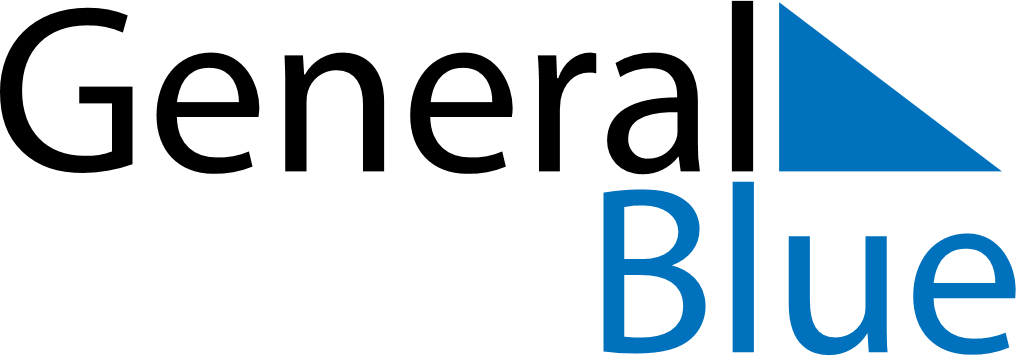 Weekly CalendarNovember 21, 2027 - November 27, 2027Weekly CalendarNovember 21, 2027 - November 27, 2027Weekly CalendarNovember 21, 2027 - November 27, 2027Weekly CalendarNovember 21, 2027 - November 27, 2027Weekly CalendarNovember 21, 2027 - November 27, 2027Weekly CalendarNovember 21, 2027 - November 27, 2027SUNDAYNov 21MONDAYNov 22MONDAYNov 22TUESDAYNov 23WEDNESDAYNov 24THURSDAYNov 25FRIDAYNov 26SATURDAYNov 27